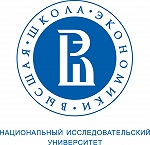 ЛИСТ ОЗНАКОМЛЕНИЯ С ЛОКАЛЬНЫМИ НОРМАТИВНЫМИ АКТАМИ НАЦИОНАЛЬНОГО ИССЛЕДОВАТЕЛЬСКОГО УНИВЕРСИТЕТА «ВЫСШАЯ ШКОЛА ЭКОНОМИКИ»(для работников сферы научного обслуживания, инженерно-технических, административно-хозяйственных, административно-управленческих, производственных, учебно-вспомогательных, медицинских и иных работников, осуществляющих вспомогательные функции)Я, ______________________________________________________________________________,(Ф.И.О. полностью)настоящим подтверждаю, что до подписания трудового договора с Национальным исследовательским университетом «Высшая школа экономики» (далее – НИУ ВШЭ) ознакомлен(а) со следующими локальными нормативными актами НИУ ВШЭ:Подтверждаю, что:указанные локальные нормативные акты мною прочитаны и поняты, все вопросы, касающиеся их содержания, мне разъяснены;проинформирован(а) и осведомлен(а) о том, что локальные нормативные акты НИУ ВШЭ, в том числе, регулирующие трудовые и непосредственно связанные с ними отношения, а также непосредственно связанные с трудовой деятельностью работников, размещаются на корпоративном сайте (портале) НИУ ВШЭ (https://www.hse.ru) в разделе «Организационно-правовые документы и локальные акты».Дата подписания трудового договора с НИУ ВШЭ «__» ____________ 202_  г.№ п/пНаименование локального нормативного актаРеквизитыСсылка на корпоративный сайт (портал), где размещен локальный нормативный акт1Правила внутреннего трудового распорядка Национального исследовательского университета «Высшая школа экономики»утверждены ученым советом НИУ ВШЭ (протокол от 03.03.2017 № 2) и введены в действие приказом НИУ ВШЭ от 23.03.2017 № 6.18.1-01/2303-11(в действующей редакции)https://www.hse.ru/docs/204448026.html2Правила делопроизводства и организации документооборота в Национальном исследовательском университете «Высшая школа экономики»утверждены приказом НИУ ВШЭ от 16.12.2019 № 6.18.1-01/1612-10(в действующей редакции)https://www.hse.ru/docs/428445016.html 3Временное положение об оплате труда работников федерального государственного автономного образовательного учреждения высшего профессионального образования «Национальный исследовательский университет «Высшая школа экономики»утверждено ученым советом НИУ ВШЭ (протокол 27.02.2015 от № 02) и введено в действие приказом НИУ ВШЭ от 25.03.2015 № 6.18.1-01/2503-03(в действующей редакции)https://www.hse.ru/docs/147385999.html4Положение об обработке персональных данных Национальным исследовательским университетом «Высшая школа экономики»утверждено приказом НИУ ВШЭ от 02.06.2017 № 6.18.1-01/0206-08 (в действующей редакции)https://www.hse.ru/docs/206426922.html5Положение о служебных командировках Национального исследовательского университета «Высшая школа экономики» утверждено и введено в действие приказом НИУ ВШЭ от 01.06.2016 № 6.18.1-01/0106-08(в действующей редакции)https://www.hse.ru/docs/184745248.html6Положение о разъездном характере работы работников Национального исследовательского университета «Высшая школа экономики»утверждено приказом НИУ ВШЭ от 24.01.2022 № 6.18.1-01/240122-3(в действующей редакции)https://www.hse.ru/docs/556990362.html 7Положение о внутриобъектовом и пропускном режиме на объектах Национального исследовательского университета «Высшая школа экономики»утверждено приказом НИУ ВШЭ от 12.08.2021 № 6.18.1-01/120821-6 (в действующей редакции)https://www.hse.ru/docs/495106569.html 8Положение об электронном документообороте в Национальном исследовательском университете «Высшая школа экономики»утверждено приказом НИУ ВШЭ от 22.05.2023 № 6.18.1-01/220523-7 (в действующей редакции)https://www.hse.ru/docs/835702537.html 9Положение об интеллектуальной собственности Национального исследовательского университета «Высшая школа экономики»утверждено ученым советом НИУ ВШЭ (протокол от 06.12.2013№ 50) и введено в действие приказом НИУ ВШЭ от 20.12.2013 № 6.18.1-01/2012-03(в действующей редакции)https://www.hse.ru/docs/109614047.html10Положение о материальном стимулировании в сфере интеллектуальной собственности в Национальном исследовательском университете «Высшая школа экономики»утверждено ученым советом НИУ ВШЭ (протокол от 26.04.2013 № 45) и введено в действие приказом НИУ ВШЭ от 05.06.2013 № 6.18.1-01/0506-03 (в действующей редакции)https://www.hse.ru/docs/86975404.html11Положение о порядке проведения аттестации работников Национального исследовательского университета «Высшая школа экономики», относящихся к административно-управленческому, административно-хозяйственному, учебно-вспомогательному, инженерно-техническому персоналуутверждено приказом НИУ ВШЭ от 06.02.2012 № 6.18.1-06/0602-13 (в действующей редакции) https://www.hse.ru/docs/47708947.html12Положение о Заслуженном работнике Высшей школы экономикиутверждено ученым советом НИУ ВШЭ (протокол от 21.06.2019 № 9) и введено в действие приказом НИУ ВШЭ от 15.07.2019 № 6.18.1-01/1507-11(в действующей редакции)https://www.hse.ru/docs/299559972.html13Положение о благодарностях и почетных грамотах Национального исследовательского университета «Высшая школа экономики»утверждено ученым советом НИУ ВШЭ (протокол от 07.04.2017 № 04) и введено в действие приказом НИУ ВШЭ от 27.04.2017 № 6.18.1-01/2704-22 (в действующей редакции)https://www.hse.ru/docs/205794583.html14Положение о медалях, почетных знаках, почетных званиях и дипломах Национального исследовательского университета «Высшая школа экономики»утверждено ученым советом НИУ ВШЭ (протокол от 07.04.2017 № 04) и введено в действие приказом НИУ ВШЭ от 27.04.2017 № 6.18.1-01/2704-19 (в действующей редакции)https://www.hse.ru/docs/205794129.html15Положение о системе управления охраной труда (СУОТ) в Национальном исследовательском университете «Высшая школа экономики»утверждено и введено в действие приказом НИУ ВШЭ от 13.07.2020 № 6.18.1-01/1307-14(в действующей редакции)https://www.hse.ru/docs/381217489.html16Положение о защите конфиденциальной информации Национального исследовательского университета «Высшая школа экономики»утверждено приказом НИУ ВШЭ от 24.12.2020 № 6.18.1-01/2412-04(в действующей редакции)https://www.hse.ru/docs/428794822.html17Положение о порядке сообщения работниками и обучающимися Национального исследовательского университета «Высшая школа экономики» о фактах обращения в целях склонения их к совершению коррупционных правонарушенийутверждено приказом НИУ ВШЭ от 29.09.2020 № 6.18.1-01/2909-06(в действующей редакции)https://www.hse.ru/docs/403076962.html 18Положение о конфликте интересов Национального исследовательского университета «Высшая школа экономики»утверждено приказом НИУ ВШЭ от 09.12.2020 № 6.18.1-01/0912-07(в действующей редакции)https://www.hse.ru/docs/424103481.html 19Положение о дополнительных мерах социальной поддержки работников с инвалидностью и порядке их предоставления в Национальном исследовательском университете «Высшая школа экономики»утверждено приказом НИУ ВШЭ от 09.10.2020 № 6.18.1-01/1910-04(в действующей редакции)https://www.hse.ru/docs/409865622.html 20Регламент администрирования гражданско-правовых договоров с физическими лицами в Национальном исследовательском университете «Высшая школа экономики»утвержден и введен в действие приказом НИУ ВШЭ от 25.11.2020 № 6.18.1-01/2511-08(в действующей редакции)https://www.hse.ru/docs/425759672.html21Регламент наполнения и обновления персональных страниц работников на корпоративном сайте (портале) Национального исследовательского университета «Высшая школа экономики»утвержден приказом НИУ ВШЭ от 25.08.2022 № 6.18.1-01/250822-11 (в действующей редакции)https://www.hse.ru/docs/751536848.html 22Регламент о пропускной системе Национального исследовательского университета «Высшая школа экономики»утвержден приказом НИУ ВШЭ от 12.08.2021 № 6.18.1-01/120821-6(в действующей редакции)https://www.hse.ru/docs/495106670.html 23Регламент рассмотрения обращений граждан в Национальном исследовательском университете «Высшая школа экономики»утвержден приказом НИУ ВШЭ от 15.07.2021 № 6.18.1-01/150721-2 (в действующей редакции)https://www.hse.ru/docs/487056275.html 24Регламент организации повышения квалификации работников Национального исследовательского университета «Высшая школа экономики» и его филиаловутвержден приказом НИУ ВШЭ от 09.06.2017 № 6.18.1-01/0906-12 (в действующей редакции)https://www.hse.ru/docs/217277925.html25Регламент организации проведения предварительных при поступлении на работу и периодических медицинских осмотров (обследований) работников Национального исследовательского университета «Высшая школа экономки»утвержден приказом НИУ ВШЭ от 17.07.2019 № 6.18.1-01/1707-07 (в действующей редакции)https://www.hse.ru/docs/300434812.html26Регламент предоставления материальной помощи работникам Национального исследовательского университета «Высшая школа экономики»утвержден приказом НИУ ВШЭ от 03.09.2021 № 6.18.1-01/030921-10(в действующей редакции)https://www.hse.ru/docs/503340996.html 27Регламент использования адресов электронной почты обучающихся и выпускников в НИУ ВШЭ работниками и обучающимися в Университетеутвержден приказом НИУ ВШЭ от 28.01.2015 № 6.18.1-01/2801-03(в действующей редакции)https://www.hse.ru/docs/142856533.html 28 Порядок предоставления работникам Национального исследовательского университета «Высшая школа экономики» медицинских услуг в рамках договора добровольного медицинского страхованияутвержден ученым советом НИУ ВШЭ (протокол от 26.09.2014 № 6) и введен в действие приказом НИУ ВШЭ от 13.10.2014 № 6.18.1-01/1310-03(в действующей редакции)https://www.hse.ru/docs/213590728.html29Порядок воинского учета в Национальном исследовательском университете «Высшая школа экономики»утвержден приказом НИУ ВШЭ от 01.09.2023 № 6.18.1-01/010923-26(в действующей редакции)https://www.hse.ru/docs/857097025.html 30Декларация ценностей Высшей школы экономикипринята ученым советом НИУ ВШЭ (протокол от 06.12.2013 № 50)(в действующей редакции)https://www.hse.ru/info/statement/ 31Хартия (кодекс этики) работников Национального исследовательского университета «Высшая школа экономики»принята ученым советом НИУ ВШЭ (протокол 26.06.2020 № 10)(в действующей редакции)https://www.hse.ru/info/code-of-conduct/ 32Антикоррупционная политика Национального исследовательского университета «Высшая школа экономики»утверждена приказом НИУ ВШЭ от 07.05.2018 № 6.18.1-01/0705-01 (в действующей редакции)https://www.hse.ru/docs/218854607.html33Инструкция о порядке работы в Национальном исследовательском университете «Высшая школа экономики» с документированнойслужебной информацией ограниченного распространения утверждена приказом НИУ ВШЭ от 30.05.2019 №6.18.1-01/3005-05(в действующей редакции)https://www.hse.ru/docs/281651503.html 34Инструкция по использованию бланков в Национальном исследовательском университете «Высшая школа экономики»утверждена приказом НИУ ВШЭ от 23.09.2020 № № 6.18.1-01/2309-07(в действующей редакции)https://www.hse.ru/docs/401429254.html 35Стандарт оформления и наполнения персональных страниц работников на корпоративном сайте (портале) Национального исследовательского университета «Высшая школа экономики»утвержден приказом НИУ ВШЭ от 25.08.2022 № 6.18.1-01/250822-11 (в действующей редакции)https://www.hse.ru/docs/751535174.html 36График движения документов между структурными подразделениями и Управлением персонала для своевременного расчета заработной платы и гражданско-правовых договоров в Национальном исследовательском университете «Высшая школа экономики»утвержден и введен в действие приказом НИУ ВШЭ от 01.11.2019 № 6.18.1-01/0111-27(в действующей редакции)https://www.hse.ru/docs/370440591.html37График движения документов по расчету стипендии, заработной платы и гражданско-правовых договоров в Национальном исследовательском университете «Высшая школа экономики»утвержден и введен в действие приказом НИУ ВШЭ от 13.09.2019 № 6.18.1-01/1309-13(в действующей редакции)https://www.hse.ru/docs/370440588.html